Тема урока: ТЕХНОЛОГИЧЕСКАЯ КАРТА
НА РАЗРАБОТКУ ГРУНТА В ТРАНШЕЯХ
1 ОБЩИЕ ДАННЫЕ1.1 Технологическая карта предназначена для использования линейным производственным и инженерно-техническим персоналом строительных и проектных организаций при разработке грунта в траншеях с откосами, используемых для устройства ленточных фундаментов и прокладки трубопроводов инженерных сетей при отсутствии существующих коммуникаций.1.2 Привязка технологической карты к местным условиям строительства заключается в уточнении объемов работ, средств механизации и потребности в материально-технических ресурсах, а также в уточнении схемы организации процесса соответственно фактическим габаритам траншеи, калькуляции и календарного плана производства работ.1.3 Производство работ по прокладке и переустройству инженерных сетей и коммуникаций, проведение подготовительных и земляных работ разрешается выполнять при наличии ордера, оформленного уполномоченным органом Правительства Москвы - Объединением административно-технических инспекций.1.4 Форма использования технологической карты предусматривает обращение ее в сфере информационных технологий с включением в базу данных по технологии и организации строительного производства автоматизированного рабочего места технолога строительного производства (АРМ ТСП), подрядчика и заказчика.2 ОРГАНИЗАЦИЯ И ТЕХНОЛОГИЯ ВЫПОЛНЕНИЯ РАБОТ2.1 До начала производства земляных работ необходимо:- завершить подготовку фронта работ (раскорчевку, планировку, снос и перенос препятствующих работам сооружений и коммуникаций) в соответствии с требованиями технологии производства работ и ПОС;- установить инвентарные здания и сооружения согласно стройгенплану строительной площадки;- ознакомить участников строительства с технологической картой и с требованиями безопасности и охраны труда под расписку;- установить вдоль трассы временные реперы, связанные нивелирными ходами с постоянными реперами;- произвести разбивку оси траншеи и ее кромок, границ отвала грунта и подготовить место для складирования;- закрепить разбивочные оси и углы поворота трассы и привязать их к постоянным объектам на местности (зданиям, сооружениям, деревьям и др.);- оформить актом разбивку трассы с приложением ведомостей реперов и привязок;- производителю работ ознакомить и передать машинисту экскаватора всю трассу с углами поворотов для выполнения работ.2.2 Технологической картой предусматривается следующая последовательность работ:- планировка поверхности земли по всей трассе бульдозерами;- разработка грунта в траншее экскаваторами, оборудованными обратной лопатой, открытым способом с отсыпкой грунта в отвал или погрузкой в автотранспортные средства;- доработка грунта и зачистка откосов и дна траншеи средствами малой механизации либо вручную;- рытье приямков под соединения труб при последующей прокладке трубопроводов.2.3 Производство земляных работ должно осуществляться с соблюдением действующих строительных норм и правил, государственных стандартов, правил технической эксплуатации, охраны труда, безопасности и других нормативных документов на проектирование, строительство, приемку в эксплуатацию и эксплуатацию инженерных коммуникаций при авторском надзоре проектной организации, техническом надзоре заказчика, а также государственном контроле надзорных органов.2.4 Для обеспечения проектного уклона поверхность земли по всей трассе должна быть спланирована на ширину, обеспечивающую свободный проход по ней ходовой части экскаватора. Планировка поверхности земли выполняется бульдозерами 3 и 4 тягового класса, технические характеристики которых представлены в приложении А.Бульдозеры 3 и 4 тягового класса предназначены для выполнения землеройно-планировочных работ в строительстве и в сельском хозяйстве на грунтах I  III групп в районах с умеренным климатом при температуре воздуха ±40 °С без предварительного рыхления. Более тяжелые грунты должны быть предварительно разрыхлены.Экономически эффективная дальность перемещения грунта не превосходит 50 м, а использование бульдозеров более тяжелого тягового класса экономически не целесообразна.При планировке поверхности бульдозером предусматривается срезка неровностей до 15 см и перемещение грунта. Планировка ведется полосами, равными ширине отвала бульдозера, при рабочем ходе в одном направлении.При планировке поверхности земли бульдозером резание и перемещение грунта производится на первой передаче трактора, а возвращение в забой выполняется задним ходом на второй или третьей передачах без разворота бульдозера.Подъем ножа необходимо совмещать с разгрузкой грунта, а опускание его - с переключением передачи трактора и началом движения бульдозера задним ходом. Совмещение отдельных рабочих операций сокращает продолжительность цикла и повышает производительность бульдозера.2.5 Разработка грунта производится экскаваторами, оборудованными обратной лопатой соответствующей емкости ковша, технические характеристики которых представлены в приложении Б. Размещение и перемещение грунта, места складирования и вывоза грунта (почвы) определяются в строгом соответствии с действующим порядком в г. Москве, утвержденным постановлением Правительства Москвы от 06.04.1999 г. № 259 и другими нормативными документами.2.6 Размеры траншей должны обеспечивать размещение конструкций и механизированное производство работ по устройству фундаментов и гидроизоляции, прокладке трубопроводов, водоотводу или водопонижению и другим работам, выполняемым в траншее, а также возможность перемещения людей в пазухе траншеи. Размеры выемок по дну в натуре должны быть не менее установленных в ППР. Схемы подбора геометрических размеров траншеи, срезки растительного слоя и разработки грунта траншеи при отсыпке грунта в отвал или погрузке в автосамосвал представлены на рисунках 1 и 2.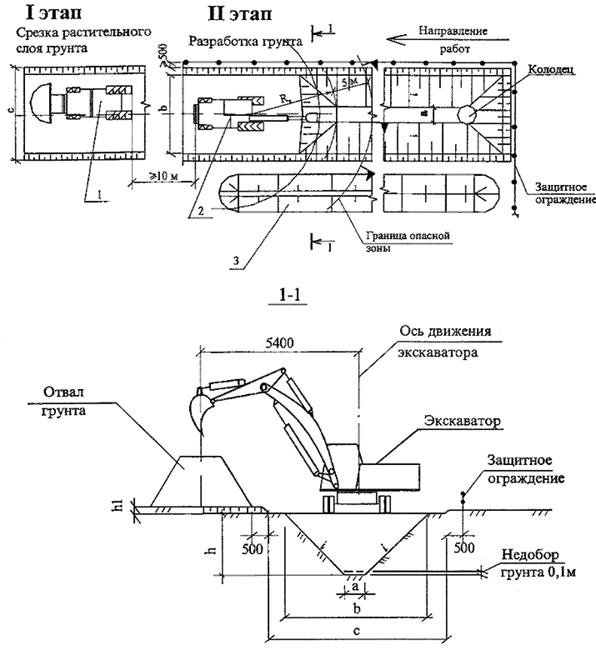 1 - бульдозер; 2 - экскаватор (обратная лопата); 3 - отвал грунтаПримечания1 Марки обслуживающих машин выбираются в каждом конкретном случае.2 Габариты траншеи определяются по ширине фундаментов или диаметру укладываемых труб и виду грунтаРисунок 1 - Схема подбора геометрических размеров траншеи при отсыпке грунта в отвал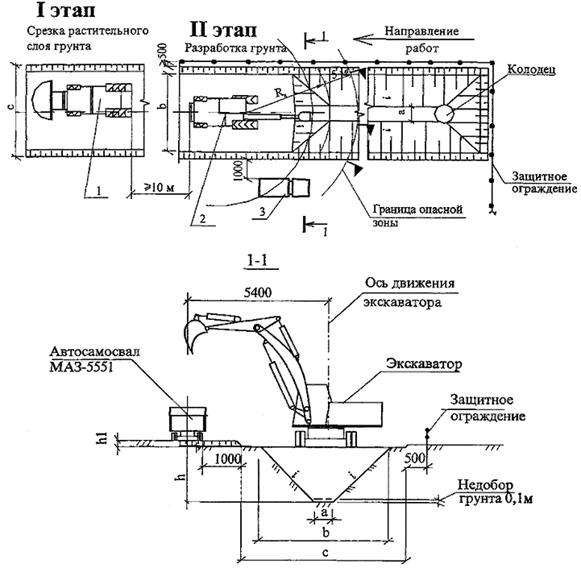 1 - бульдозер; 2 - экскаватор (обратная лопата); 3 - автосамосвал МАЗ-5551Примечания1 Марки обслуживающих машин выбираются в каждом конкретном случае.2 Габариты траншеи определяются по ширине фундаментов или диаметру укладываемых труб и виду грунта.Рисунок 2 - Схема подбора геометрических размеров траншеи при погрузке грунта в транспортные средства2.7 Минимальная ширина траншеи «а» не должна приниматься наибольшей из числа величин, удовлетворяющих следующим требованиям:- под ленточные фундаменты и другие подземные коммуникации - должна включать ширину конструкции с учетом опалубки, толщины изоляции и креплений с добавлением 0,2 м с каждой стороны;- под трубопроводы, кроме магистральных, с откосами 1:0,5 и круче - согласно таблице 1;Таблица 1 - Минимальная ширина траншей с откосами 1:0,5 и круче- под трубопроводы, кроме магистральных, с откосами положе 1:0,5 - не менее наружного диаметра трубы с добавлением 0,5 м при укладке отдельными трубами и 0,3 м - при укладке плетями;- под трубопроводы на участках кривых вставок - не менее двукратной ширины траншеи на прямолинейных участках;- при устройстве искусственных оснований под трубопроводы, кроме грунтовых подсыпок, коллекторы и подземные каналы - не менее ширины основания с добавлением 0,2 м с каждой стороны;- при разработке грунта одноковшовыми экскаваторами - не менее ширины режущей кромки ковша с добавлением 0,15 м в песках и супесях; 0,1 м - в глинистых грунтах; 0,4 м - в разрыхленных скальных и мерзлых грунтах.2.8 Размер «b» траншеи поверху определяется заложением откосов «i» и глубиной траншеи «h», а также необходимостью срезки определенной толщины слоя растительного грунта «h1». В этом случае раскрытие траншеи составит величину «с».2.9 При прокладке трубопроводов в местах их стыкования необходимо устраивать приямки. Размеры приямков для заделки стыков трубопроводов должны быть не менее указанных в таблице 2.Таблица 2 - Размеры приямков для заделки стыков трубопроводов2.10 Выемки в грунтах, кроме валунных, скальных и элювиальных грунтов, меняющих свои свойства под влиянием атмосферных воздействий, необходимо разрабатывать, как правило, до проектной отметки с сохранением природного сложения грунтов основания. Допускается разработку грунта производить в два этапа: черновая - с отклонениями, приведенными в позициях 4 - 7 таблицы 3; и окончательная, выполняемая непосредственно перед возведением конструкций, с отклонениями по позиции 8 таблицы 3.2.11 Разрабатывая грунт обратной лопатой, машинист экскаватора обязан стремиться полностью использовать конструктивные возможности машины и мощность двигателя в данных конкретных условиях. Резать грунт при наполнении ковша необходимо стружкой наибольшей толщины при максимальных оборотах двигателя, стремясь наполнить ковш с «шапкой» насколько возможно короткими движениями ковша в грунте. Влажный грунт рекомендуется резать тонкой стружкой, чтобы устранить его налипание, при этом потери времени на резании компенсируются ускорением разгрузки ковша.Ковш из грунта в забое выводится немедленно после достаточного его наполнения. Во время поворота платформы экскаватора к месту загрузки самосвала ковш поднимается на разгрузочную высоту, а опорожнение его производится в момент, когда он находится над точкой, намеченной для разгрузки грунта в отвал.Платформа экскаватора при разработке грунта поворачивается на угол не более 90° для его разгрузки в отвал с обязательным расположением его на расстоянии от верхней бровки траншеи, указанном на рисунке 1, но не менее 0,5 м.Грунт в отвал укладывается на одну сторону траншеи первоначально в наиболее удаленные места отвала с постепенным приближением к бровке откоса траншеи. Запрещается складирование грунта на проезжей части улицы, тротуарах, ухоженных газонах.2.12 Доработка недобора грунта до проектной отметки производится средствами малой механизации с сохранением природного сложения грунтов основания либо вручную. Толщина слоя недобора зависит от применяемого типа экскаватора.2.13 В случае появления грунтовых вод необходимо предусмотреть сток воды по уклону траншеи в зумпфы с последующей откачкой насосами.2.14 Восполнение переборов в местах устройства фундаментов и укладки трубопроводов выполняется местным грунтом с уплотнением до плотности грунта естественного сложения основания или малосжимаемым грунтом, модуль деформации которых составляет не менее 20 МПа. В просадочных грунтах II типа применение дренирующего грунта не допускается.2.15 Способ восстановления оснований, нарушенных в результате промерзания, затопления, а также переборов глубиной более 0,5 м, необходимо согласовать с проектной организацией.2.16 Во избежание неравномерной осадки труб и расстройства стыковых соединений каждая труба должна опираться на ненарушенный грунт (естественное основание) своей нижней частью не менее чем на 3/4 ее длины с учетом длины приямков.2.17 Производство земляных работ осуществляется в соответствии со СНиП 3.02.01-87 «Земляные сооружения, основания и фундаменты», «Правилами подготовки и производства земляных работ, обустройства и содержания строительных площадок в г. Москве», «Регламентом подготовки, организации и производства строительных (земляных) работ в стесненных условиях городской застройки».3 ТРЕБОВАНИЯ К КАЧЕСТВУ И ПРИЕМКЕ РАБОТ3.1 Контроль качества работ должен осуществляться специальными службами строительных организаций. При производстве земляных работ и устройстве оснований следует выполнять входной и операционный контроль и оценку соответствия выполненных работ, руководствуясь требованиями СНиП 12-01-2004 и приложением 1 СНиП 3.02.01-87.3.2 Входной контроль включает контроль поступающих материалов, изделий, грунта и т.п., технической документации, а также приемку вынесенной в натуру геодезической разбивочной основы.При входном контроле проектной документации следует проанализировать представленную документацию, включая ПОС и рабочую документацию, проверив при этом:- ее комплектность;- соответствие проектных осевых размеров и геодезической основы;- наличие ссылок на материалы и изделия;- соответствие границ стройплощадки на стройгенплане установленным сервитутам;- наличие перечня работ и конструкций, показатели качества которых влияют на безопасность объекта и подлежат оценке соответствия и процессе строительства объекта;- наличие предельных значений контролируемых по указанному перечню параметров, допускаемых уровней несоответствия по каждому из них;- наличие указаний о методах контроля и измерений, в том числе в виде ссылок на соответствующие нормативные документы.При обнаружении недостатков соответствующая документация возвращается на доработку.Входным контролем исполнитель работ выполняет приемку предоставляемой ему застройщиком (заказчиком) геодезической разбивочной основы, проверяет ее соответствие установленным требованиям к точности. Приемку геодезической разбивочной основы у застройщика (заказчика) следует оформлять соответствующим актом.Результаты входного контроля должны быть задокументированы в «Журнале входного учета и контроля качества получаемых деталей, материалов, конструкций и оборудования».3.3 Операционный контроль осуществляется в ходе выполнения строительных процессов, производственных операций или непосредственно после их завершения и обеспечивает своевременное выявление дефектов и принятие мер по их устранению и предупреждению. Осуществляется преимущественно измерительным методом или техническим осмотром. Результаты операционного контроля фиксируются в общих или специальных журналах работ, журналах геотехнического контроля и других документах, предусмотренных действующей в данной организации системой управления качеством.3.4 Оценка соответствия выполненных работ, результаты которых становятся недоступными для контроля после начала выполнения последующих работ, это - контроль, выполняемый по завершении земляных работ по объекту или его этапов с участием заказчика. Приемка земляных работ должна состоять в проверке:- отметок бровок дна и размеров траншеи;- крутизны откосов;- правильности расположения и оформления нагорных канав и приямков для сварочных работ.Сдача-приемка работ оформляется актом, который должен содержать перечень технической документации, на основании которой были выполнены работы, данные о проверке правильности выполнения земляных работ и несущей способности основания, топографических, геологических и гидрогеологических условиях, в т.ч. об уровне грунтовых вод, наличии карстовых и оползневых явлений, а также перечень недоделок с указанием сроков их устранения.3.5 Изменение планово-высотного положения запроектированных коммуникаций в процессе строительных работ без согласования ОПС и автора проекта категорически запрещается.3.6 При производстве земляных работ и в процессе монтажа или бетонирования конструкций подземной части или укладки трубопроводов необходимо постоянное наблюдение за состоянием траншеи, откосов, поверхностного стока воды и водоотводу. Состав контролируемых показателей, предельные отклонения, объем и методы контроля должны соответствовать таблице 3.Таблица 3 - Состав контролируемых операций, отклонения и способы контроляТаблица 4 - Допустимые величины переборов3.7 По результатам приемочного контроля принимается документированное решение о пригодности основания траншеи к выполнению последующих работ (укладке трубопроводов или сооружению ленточных фундаментов).4 ТРЕБОВАНИЯ ТЕХНИКИ БЕЗОПАСНОСТИ И ОХРАНЫ ТРУДА, ЭКОЛОГИЧЕСКОЙ И ПОЖАРНОЙ БЕЗОПАСНОСТИ4.1 При выполнении земляных работ, связанных с размещением рабочих в траншее, могут возникнуть следующие опасные и вредные производственные факторы, связанные с характером работы:- обрушающиеся горные породы (грунты);- падающие предметы (куски породы);- движущиеся машины и их рабочие органы, а также передвигаемые ими предметы;- расположение рабочего места вблизи перепада по высоте 1,3 м и более;- повышенное напряжение в электрической цепи, замыкание которой может произойти через тело человека;- химически опасные и вредные производственные факторы.4.2 Для предупреждения воздействия на работников опасных и вредных производственных факторов безопасность работ при разработке грунта и размещении рабочих мест в траншее должна быть обеспечена соблюдением следующих мероприятий по охране труда:- соблюдение безопасной крутизны незакрепленных откосов траншей с учетом нагрузки от машин и грунта;- выбор типов машин, применяемых для разработки грунта и мест их установки;- дополнительные мероприятия по контролю и обеспечению устойчивости откосов в связи с сезонными изменениями;- определение мест установки и типов ограждений котлованов и траншей, а также лестниц для спуска работников к месту работ.4.3 Участки производства работ в населенных пунктах или на территории организации во избежание доступа посторонних лиц должны быть ограждены. Технические условия по устройству инвентарных ограждений установлены ГОСТ 25407-78.4.4 При приближении к линиям подземных коммуникаций земляные работы должны производиться под наблюдением производителя работ или мастера, а в охранной зоне кабелей, находящихся под напряжением, или действующего газопровода, кроме того, под наблюдением работников электро- или газового хозяйства при наличии наряд-допуска.4.5 При обнаружении не предусмотренных планом коммуникаций, подземных сооружений, взрывоопасных материалов и боеприпасов земляные работы в этих местах следует прекратить, на место работы вызвать представителей заказчика и организаций, эксплуатирующих обнаруженные коммуникации, и принять меры по предохранению обнаруженных подземных устройств от повреждения. Работы возобновляются после выявления характера обнаруженных сооружений или предметов и получения соответствующего разрешения. В случае обнаружения боеприпасов к работе можно приступить только после их удаления саперами.4.6 Разработка грунта в непосредственной близости от линий действующих подземных коммуникаций допускается только при помощи ручных землекопных лопат, без резких ударов.4.7 Производство работ, связанных с нахождением работников в выемках с откосами без креплений в насыпных, песчаных и пылевато-глинистых грунтах выше уровня грунтовых вод (с учетом капиллярного поднятия) или грунтах, осушенных с помощью искусственного водопонижения, допускается при глубине выемки и крутизне откосов, указанных в таблице 5.Таблица 5 - Допускаемая крутизна откосов траншей (СНиП 12-04-2002)Крутизна откосов выемок глубиной более 5 м во всех случаях и глубиной менее 5 м при гидрологических условиях и видах грунтов, не предусмотренных в таблице 5, а также откосов, подвергающихся увлажнению, должна устанавливаться проектом.4.8 При необходимости разработки траншей в непосредственной близости и ниже подошвы фундаментов существующих зданий и сооружений проектом должны быть предусмотрены технические решения по обеспечению их сохранности.4.9 Для спуска и подъема рабочих в траншею установить стремянки шириной не менее 0,75 м с перилами, а места перехода людей через траншею оборудовать переходными мостиками, освещаемыми в ночное время.4.10 Грунт, извлекаемый из траншеи, укладывается на расстоянии не менее 0,5 м от бровки выемки.4.11 Производство работ в траншеях с откосами, подвергшимися увлажнению, разрешается только после тщательного осмотра прорабом (мастером) состояния грунта откосов. Устойчивость откосов должна быть проверена независимо от атмосферного воздействия при глубине траншей более 1,3 м, а также после наступления оттепели.4.12 Погрузка грунта на автосамосвалы должна производиться со стороны заднего или бокового борта.4.13 Расстояние между бульдозером и экскаватором, идущими один за другим, должно быть не менее 10 метров.4.14 Пожарную безопасность на строительной площадке, участках работ и рабочих местах следует обеспечить в соответствии с требованиями ППБ 01-03 «Правила пожарной безопасности в Российской Федерации».4.15 Электробезопасность на строительной площадке, участках работ и рабочих местах должна обеспечиваться в соответствии с требованиями СНиП 12-03-2001.4.16 Освещение строительной площадки, участков работ, рабочих мест, проездов и проходов к ним в темное время суток должно отвечать требованиям ГОСТ 12.1.046-85. Освещенность должна быть равномерной, без слепящего действия осветительных приспособлений на работающих. Строительное производство в неосвещенных местах не допускается.4.17 Перед началом производства земляных работ на участках с возможным патогенным заражением почвы (свалка, скотомогильники и т.п.) необходимо получить разрешение органов Государственного санитарного надзора.4.18 На территории строящихся и реконструируемых объектов не допускается непредусмотренное проектной документацией сведение древесно-кустарниковой растительности и засыпка грунтом корневых шеек и стволов растущих деревьев и кустарника. Сохраняемые деревья должны быть ограждены.4.19 В зоне производства планировочных работ почвенный слой должен предварительно сниматься и складироваться в специально отведенных местах с последующим использованием для рекультивации земель. Выпуск воды со стройплощадки непосредственно на склоны без надлежащей защиты от размыва грунта не допускается.4.20 Поверхность земли территорий стройплощадок после окончания всех работ должна соответствовать отметкам, указанным в ППР, и засеяна газонной травой, а также должны быть высажены зеленые насаждения, кустарники и деревья. Растительный грунт, песок и песчаный грунт, завозимые на строительные объекты, должны иметь сертификат качества и данные по радиационным, экологическим и агрохимическим характеристикам.4.21 В сложившихся условиях производства работ в г. Москве необходимо осуществлять мероприятия и работы по охране окружающей природной среды согласно «Правилам подготовки и производства земляных работ, обустройства и содержания строительных площадок в г. Москве» (постановление Правительства Москвы № 857-ПП от 17.12.2004 г.) с соблюдением требований безопасности и охраны труда согласно:- СНиП 12-03-2001 «Безопасность труда в строительстве. Часть 1. Общие требования»;- СНиП 12-04-2002 «Безопасность труда в строительстве. Часть 2. Строительное производство»;- ГОСТ 12.0.004-90 «ССБТ. Организация обучения безопасности труда. Общие положения»;- ГОСТ 12.1.004-91* «ССБТ. Пожарная безопасность. Общие требования»;- ППБ 01-03 «Правила пожарной безопасности в Российской Федерации»;- ПОТ РМ-016-2001 «Межотраслевые правила по охране труда (правила безопасности) при эксплуатации электроустановок»;- СП 12-135-2003 «Безопасность труда в строительстве. Отраслевые типовые инструкции по охране труда»;- СанПиН 2.2.3.1384-03 Гигиенические требования к организации строительного производства и строительных работ.5 ПОТРЕБНОСТЬ В МАТЕРИАЛЬНО-ТЕХНИЧЕСКИХ РЕСУРСАХ5.1 Потребность в машинах, инструменте, инвентаре для разработки грунта в траншее под инженерные коммуникации или ленточные фундаменты определяется с учетом специфики выполняемых работ, назначения и их технических характеристик в соответствии с таблицей 6.Таблица 6 - Ведомость потребности в машинах, инструменте, инвентаре5.2 Расход эксплуатационных материалов, необходимых для обслуживания машин при разработке грунта (бульдозера ДЗ-109 и экскаватора ЭО-3311), приведен в таблице 7.Таблица 7 - Ведомость расхода эксплуатационных материалов6 ТЕХНИКО-ЭКОНОМИЧЕСКИЕ ПОКАЗАТЕЛИ6.1 Технико-экономические показатели в технологической карте определены для случая разработки грунта II группы экскаватором ЭО-3311Г при отсутствии грунтовых вод в траншее с откосами по рисунку 3 при геометрических размерах траншеи шириной по дну 1 м, глубиной 3 м и длиной 10 м c отсыпкой грунта в отвал.Состав звеньев (бригад) по профессиям и распределение работ между ними приводится в таблице 8.6.2 Затраты труда и машинного времени на разработку грунта в траншее подсчитаны по «Единым нормам и расценкам на строительные, монтажные и ремонтно-строительные работы», введенным в действие в 1987 г., и представлены в таблице 9.Таблица 8 - Состав звена по профессиям6.4 Продолжительность работ на разработку грунта в траншее определяется календарным планом производства работ согласно таблице 10.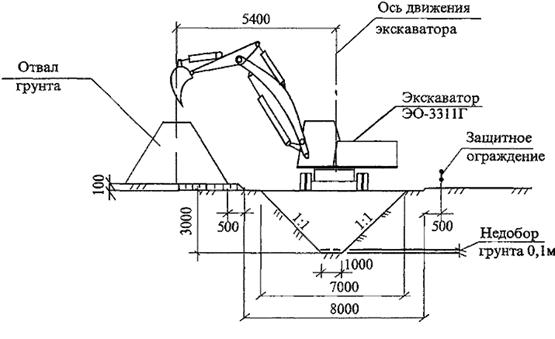 Рисунок 3 - Пример геометрии траншеи для цифровых расчетовТаблица 9 - Калькуляция затрат труда и машинного времениИзмеритель конечной продукции - 10 м траншеи.Таблица 10 - Календарный план производства работИзмеритель конечной продукции - 10 м траншеи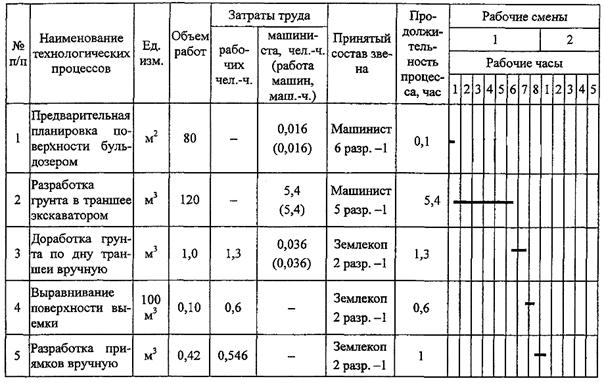 7 ПЕРЕЧЕНЬ ИСПОЛЬЗОВАННОЙ НОРМАТИВНО-ТЕХНИЧЕСКОЙ ЛИТЕРАТУРЫ1 СНиП 12-01-2004 Организация строительства2 СНиП 12-03-2001 Безопасность труда в строительстве. Часть 1. Общие требования3 СНиП 12-04-2002 Безопасность труда в строительстве. Часть 2. Строительное производство4 СНиП 2.02.01-93* Основания зданий и сооружений5 СНиП 3.02.01-87 Земляные сооружения, основания и фундаменты6 ГОСТ 12.1.046-85 ССБТ. Строительство. Нормы освещения строительных площадок7 ГОСТ 12.4.010-75* ССБТ. Средства индивидуальной защиты. Рукавицы специальные. Технические условия8 ГОСТ Р 12.4.026-2001 Цвета сигнальные, знаки безопасности и разметка сигнальная. Назначение и правила применения. Общие технические требования и характеристики. Методы испытаний9 ГОСТ 12.4.087-84 ССБТ. Строительство. Каски строительные. Технические условия10 ГОСТ 25100-95 Грунты. Классификация11 ГОСТ 25407-78 Ограждения инвентарные строительных площадок и участков производства строительно-монтажных работ12 ППБ 01-03 Правила пожарной безопасности в Российской Федерации. МЧС России, М., 200313 ЕНиР. Единые нормы и расценки на строительные, монтажные и ремонтно-строительные работы. Сборник Е 2. Земляные работы. Механизированные и ручные земляные работы.14 Регламент подготовки, организации и производства строительных (земляных) работ в стесненных условиях городской застройки. ОАО ПКТИпромстрой, ГУП НИИОСП им. Н.М. Герсеванова, М., 200015 ТР 94.01-99 Технический регламент операционного контроля качества строительно-монтажных и специальных работ при возведении зданий и сооружений. Производство земляных работ. ОАО ПКТИпромстрой, М., 200016 Правила подготовки и производства земляных работ, обустройства и содержания строительных площадок в г. Москве. М., 200417 Организационно-технологический регламент строительства (реконструкции) объектов в стесненных условиях существующей городской застройки. ОАО ПКТИпромстрой, ГУП НИИОСП им. Н.М. Герсеванова, М., 200218 СанПиН 2.2.3.1384-03 Гигиенические требования к организации строительного производства и строительных работПриложение А(справочное)Технические характеристики бульдозеровПриложение Б(справочное)Технические характеристики экскаваторов, оснащенных ковшом обратная лопатаВопросы для проверки знаний.﻿Способ укладки трубопроводаШирина траншеи, м, без учета креплений при стыковом соединенииШирина траншеи, м, без учета креплений при стыковом соединенииШирина траншеи, м, без учета креплений при стыковом соединенииСпособ укладки трубопроводасварномраструбноммуфтовом, фланцевом, фальцевом для всех труб и раструбном для керамических труб1. Плетями или отдельными секциями при наружном диаметре труб, Б, м:до 0,7 включительноD + 0,3, но не менее 0,7--свыше 0,71,5D--2. Отдельными трубами при наружном диаметре труб Б, м, включительно:до 0,5D + 0,5D + 0,6D + 0,8от 0,5 до 1,6D + 0,8D + 1,0D + 1,2от 1,6 до 3,5D + 1,4D + 1,4D + 1,4Примечания1 Ширина траншей для трубопроводов диаметром свыше 3,5 м устанавливается в проекте, исходя из технологии устройства основания, их монтажа, изоляции и заделки стыков.2. При параллельной укладке нескольких трубопроводов в одной траншее расстояние от крайних труб до стенок траншей определяется требованиями настоящей таблицы, а расстояние между трубами устанавливается проектом.Примечания1 Ширина траншей для трубопроводов диаметром свыше 3,5 м устанавливается в проекте, исходя из технологии устройства основания, их монтажа, изоляции и заделки стыков.2. При параллельной укладке нескольких трубопроводов в одной траншее расстояние от крайних труб до стенок траншей определяется требованиями настоящей таблицы, а расстояние между трубами устанавливается проектом.Примечания1 Ширина траншей для трубопроводов диаметром свыше 3,5 м устанавливается в проекте, исходя из технологии устройства основания, их монтажа, изоляции и заделки стыков.2. При параллельной укладке нескольких трубопроводов в одной траншее расстояние от крайних труб до стенок траншей определяется требованиями настоящей таблицы, а расстояние между трубами устанавливается проектом.Примечания1 Ширина траншей для трубопроводов диаметром свыше 3,5 м устанавливается в проекте, исходя из технологии устройства основания, их монтажа, изоляции и заделки стыков.2. При параллельной укладке нескольких трубопроводов в одной траншее расстояние от крайних труб до стенок траншей определяется требованиями настоящей таблицы, а расстояние между трубами устанавливается проектом.ТрубыСтыковое соединениеУплотнительУсловный проход трубопровода, ммРазмеры приямков, мРазмеры приямков, мРазмеры приямков, мТрубыСтыковое соединениеУплотнительУсловный проход трубопровода, ммдлинаширинаглубинаСтальныеСварное-Для всех диаметров1,0D + 1,20,7ЧугунныеРаструбноеРезиновая манжетаДо 300 включ.0,5D + 0,20,1ЧугунныеРаструбноеПеньковаяДо 300 включ.0,55D + 0,50,3ЧугунныеРаструбноепрядьСвыше 3001,0D + 0,70,4ЧугунныеРаструбноеГерметикиДо 300 включ.0,5D + 0,50,2ЧугунныеРаструбноеСвыше 3001,0D + 0,70,3АсбестоцементныеМуфта типа САМРезиновое кольцо фигурного сеченияДо 300 включ.0,7D + 0,20,2АсбестоцементныеМуфта типа САМРезиновое кольцо фигурного сеченияСвыше 3000,7D + 0,50,2АсбестоцементныеЧугунная фланцевая муфтаРезиновое кольцо круглого сечения и типа КЧМДо 300 включ.0,7D + 0,50,3АсбестоцементныеЧугунная фланцевая муфтаРезиновое кольцо круглого сечения и типа КЧМСвыше 3000,9D + 0,70,3АсбестоцементныеЛюбое для безнапорных трубЛюбойДо 400 включ.0,7D + 0,50,2Бетонные и железобетонныеРаструбное, муфтовое и с бетонным пояскомРезиновое кольцо круглого сеченияДо 600 включ.0,5D + 0,50,2Бетонные и железобетонныеРаструбное, муфтовое и с бетонным пояскомРезиновое кольцо круглого сеченияОт 600 до 35001,0D + 0,50,3ПластмассовыеВсе виды стыковых соединений-Для всех диаметров0,6D + 0,50,2КерамическиеРаструбноеАсфальтобитум, герметик и др.То же0,5D + 0,60,3Обозначение, принятое в таблице 2: D - наружный диаметр трубопровода в стыке.Примечание - Для всех конструкций стыков и диаметров трубопроводов размеры приямков следует устанавливать в проекте.Обозначение, принятое в таблице 2: D - наружный диаметр трубопровода в стыке.Примечание - Для всех конструкций стыков и диаметров трубопроводов размеры приямков следует устанавливать в проекте.Обозначение, принятое в таблице 2: D - наружный диаметр трубопровода в стыке.Примечание - Для всех конструкций стыков и диаметров трубопроводов размеры приямков следует устанавливать в проекте.Обозначение, принятое в таблице 2: D - наружный диаметр трубопровода в стыке.Примечание - Для всех конструкций стыков и диаметров трубопроводов размеры приямков следует устанавливать в проекте.Обозначение, принятое в таблице 2: D - наружный диаметр трубопровода в стыке.Примечание - Для всех конструкций стыков и диаметров трубопроводов размеры приямков следует устанавливать в проекте.Обозначение, принятое в таблице 2: D - наружный диаметр трубопровода в стыке.Примечание - Для всех конструкций стыков и диаметров трубопроводов размеры приямков следует устанавливать в проекте.Обозначение, принятое в таблице 2: D - наружный диаметр трубопровода в стыке.Примечание - Для всех конструкций стыков и диаметров трубопроводов размеры приямков следует устанавливать в проекте.Обозначение, принятое в таблице 2: D - наружный диаметр трубопровода в стыке.Примечание - Для всех конструкций стыков и диаметров трубопроводов размеры приямков следует устанавливать в проекте.Обозначение, принятое в таблице 2: D - наружный диаметр трубопровода в стыке.Примечание - Для всех конструкций стыков и диаметров трубопроводов размеры приямков следует устанавливать в проекте.Обозначение, принятое в таблице 2: D - наружный диаметр трубопровода в стыке.Примечание - Для всех конструкций стыков и диаметров трубопроводов размеры приямков следует устанавливать в проекте.Обозначение, принятое в таблице 2: D - наружный диаметр трубопровода в стыке.Примечание - Для всех конструкций стыков и диаметров трубопроводов размеры приямков следует устанавливать в проекте.Обозначение, принятое в таблице 2: D - наружный диаметр трубопровода в стыке.Примечание - Для всех конструкций стыков и диаметров трубопроводов размеры приямков следует устанавливать в проекте.Обозначение, принятое в таблице 2: D - наружный диаметр трубопровода в стыке.Примечание - Для всех конструкций стыков и диаметров трубопроводов размеры приямков следует устанавливать в проекте.Обозначение, принятое в таблице 2: D - наружный диаметр трубопровода в стыке.Примечание - Для всех конструкций стыков и диаметров трубопроводов размеры приямков следует устанавливать в проекте.Обозначение, принятое в таблице 2: D - наружный диаметр трубопровода в стыке.Примечание - Для всех конструкций стыков и диаметров трубопроводов размеры приямков следует устанавливать в проекте.Обозначение, принятое в таблице 2: D - наружный диаметр трубопровода в стыке.Примечание - Для всех конструкций стыков и диаметров трубопроводов размеры приямков следует устанавливать в проекте.Обозначение, принятое в таблице 2: D - наружный диаметр трубопровода в стыке.Примечание - Для всех конструкций стыков и диаметров трубопроводов размеры приямков следует устанавливать в проекте.Обозначение, принятое в таблице 2: D - наружный диаметр трубопровода в стыке.Примечание - Для всех конструкций стыков и диаметров трубопроводов размеры приямков следует устанавливать в проекте.Обозначение, принятое в таблице 2: D - наружный диаметр трубопровода в стыке.Примечание - Для всех конструкций стыков и диаметров трубопроводов размеры приямков следует устанавливать в проекте.Обозначение, принятое в таблице 2: D - наружный диаметр трубопровода в стыке.Примечание - Для всех конструкций стыков и диаметров трубопроводов размеры приямков следует устанавливать в проекте.Обозначение, принятое в таблице 2: D - наружный диаметр трубопровода в стыке.Примечание - Для всех конструкций стыков и диаметров трубопроводов размеры приямков следует устанавливать в проекте.Технические показателиПредельные отклоненияКонтроль (метод и объем)1231 Концентрация химических веществ и взвесей в воде, сбрасываемой в естественные водостоки и водоемыНе более предельно допустимых концентраций, установленных «Правилами охраны поверхностных вод от загрязнения сточными водами»Лабораторные исследования, не реже двух раз в месяц2 Контроль за состоянием откосов и дна траншейНе допускается сосредоточенная фильтрация, вынос грунта и оплывание откосовВизуальные наблюдения, ежедневно3 Контроль за осадками зданий и сооруженийОсадки не должны превышать величин, установленных СНиП 2.02.01-83*Нивелирование по маркам, установленным на здании или сооружении4 Отклонения отметок дна выемок от проектных (кроме выемок в валунных, скальных и вечномерзлых грунтах) при черновой разработке:Измерительный, точки измерений устанавливаются случайным образом; число измерений на принимаемый участок должно быть не менее:а) одноковшовыми экскаваторами, оснащенными ковшами с зубьямиДля экскаваторов с механическим приводом по видам рабочего оборудования:драглайн +25 см20прямого копания +10 см15обратная лопата +15 см10Для экскаваторов с гидравлическим приводом +10 см10б) одноковшовыми экскаваторами, оснащенными планировочными ковшами, зачистным оборудованием и другим специальным оборудованием для планировочных работ, экскаваторами-планировщиками+5 см5в) бульдозерами+10 см15г) траншейными экскаваторами+10 см10д) скреперами+10 см105 Отклонения отметок дна выемок от проектных при черновой разработке в скальных и вечномерзлых грунтах, кроме планировочных выемок:Не допускаютсяПо таблице 4Измерительный, при числе измерений на сдаваемый участок не менее 20 в наиболее высоких местах, установленных визуальным осмотрома) недоборыб) переборы6 То же, планировочных выемок:То жеа) недоборы10 смб) переборы20 см7 То же, без рыхления валунных и глыбовых грунтов:а) недоборыНе допускаютсяб) переборыНе более величины максимального диаметра валунов (глыб), содержащихся в грунте в количестве свыше 15 % по объему, но не более 0,4 м.- « -8 Отклонения отметок дна выемок в местах устройства фундаментов и укладки конструкций при окончательной разработке или после доработки недоборов и восполнения переборов±5 смИзмерительный, по углам и центру котлована, на пересечениях осей здания, в местах изменения отметок, поворотов и примыканий траншей, расположения колодцев, но не реже чем через 50 м и не менее 10 измерений на принимаемый участок.9 Вид и характеристики вскрытого грунта естественных оснований под фундаменты и земляные сооруженияДолжны соответствовать проекту. Не допускается размыв, размягчение, разрыхление или промерзание верхнего слоя грунта основания толщиной более 3 смТехнический осмотр всей поверхности основания10 Отклонения от проектного продольного уклона дна траншей под безнапорные трубопроводы, водоотводных канав и других выемок с уклонамиНе должны превышать±0,0005Измерительный, в местах поворотов, примыканий, расположения колодцев и т.п., но не реже чем через 50 м11 Отклонения уклона спланированной поверхности от проектного, кроме орошаемых земельНе должны превышать 0,001 при отсутствии замкнутых пониженийВизуальный (наблюдения за стоком атмосферных осадков) или измерительный, по сетке 5050 м12 Отклонения отметок спланированной поверхности от проектных, кроме орошаемых земель:Не должны превышать:Измерительный, по сетке 5050 ма) в нескальных грунтах±5 смб) в скальных грунтахОт +10 до -20 смРазновидность грунта в соответствии с ГОСТ 25100-95 и модулем трещиноватостиДопустимые величины переборов, см, при рыхлении способомДопустимые величины переборов, см, при рыхлении способомДопустимые величины переборов, см, при рыхлении способомРазновидность грунта в соответствии с ГОСТ 25100-95 и модулем трещиноватостивзрывнымвзрывныммеханическимРазновидность грунта в соответствии с ГОСТ 25100-95 и модулем трещиноватостиметодом скважинных зарядовметодом шпуровых зарядовмеханическимТройные и очень прочные при модуле трещиноватости менее 1,020105Прочие скальные грунты, вечномерзлые грунты402010Примечание - Модуль трещиноватости - среднее число трещин на один метр линии измерения, расположенной на поверхности забоя перпендикулярно главной или главным системам трещин.Примечание - Модуль трещиноватости - среднее число трещин на один метр линии измерения, расположенной на поверхности забоя перпендикулярно главной или главным системам трещин.Примечание - Модуль трещиноватости - среднее число трещин на один метр линии измерения, расположенной на поверхности забоя перпендикулярно главной или главным системам трещин.Примечание - Модуль трещиноватости - среднее число трещин на один метр линии измерения, расположенной на поверхности забоя перпендикулярно главной или главным системам трещин.№ п/пВиды грунтовКрутизна откоса (отношение его высоты к заложению) при глубине выемки, м, не болееКрутизна откоса (отношение его высоты к заложению) при глубине выемки, м, не болееКрутизна откоса (отношение его высоты к заложению) при глубине выемки, м, не более№ п/пВиды грунтов1,5351Насыпные неслежавшиеся1:0,671:11:1,252Песчаные1:0,51:11:13Супесь1:0,251:0,671:0,854Суглинок1:01:0,51:0,755Глина1:01:0,251:0,56Лессовые1:01:0,51:0,5Примечания1 При напластовании различных видов грунта крутизну откосов назначают по наименее устойчивому виду от обрушения откоса.2 К неслежавшимся насыпным относятся грунты с давностью отсыпки до двух лет для песчаных; до пяти лет - для пылевато-глинистых грунтов.Примечания1 При напластовании различных видов грунта крутизну откосов назначают по наименее устойчивому виду от обрушения откоса.2 К неслежавшимся насыпным относятся грунты с давностью отсыпки до двух лет для песчаных; до пяти лет - для пылевато-глинистых грунтов.Примечания1 При напластовании различных видов грунта крутизну откосов назначают по наименее устойчивому виду от обрушения откоса.2 К неслежавшимся насыпным относятся грунты с давностью отсыпки до двух лет для песчаных; до пяти лет - для пылевато-глинистых грунтов.Примечания1 При напластовании различных видов грунта крутизну откосов назначают по наименее устойчивому виду от обрушения откоса.2 К неслежавшимся насыпным относятся грунты с давностью отсыпки до двух лет для песчаных; до пяти лет - для пылевато-глинистых грунтов.Примечания1 При напластовании различных видов грунта крутизну откосов назначают по наименее устойчивому виду от обрушения откоса.2 К неслежавшимся насыпным относятся грунты с давностью отсыпки до двух лет для песчаных; до пяти лет - для пылевато-глинистых грунтов.№ п/пНаименованиеТип, марка, ГОСТТехническая характеристикаНазначениеКол. на звено (бригаду), шт.1234561БульдозерПодбирается по приложению АПодбирается по приложению АПланировочные работы12ЭкскаваторПодбирается по приложению БПодбирается по приложению БРазработка грунта13ТеодолитОТ-02ГОСТ 10529-96Для измерительных работ14Нивелир с рейкойНВ-1ГОСТ 10528-90Для измерительных работ15Рулетка измерительнаяГОСТ 7502-98Для линейных измерений26Стальная лентаТип ИР-749ГОСТ 427-75*Длина 25 мДля линейных измерений17АвтосамосвалМАЗ-5551Вместимость 5,1 м3Для перевозки грунта28Лестница-стремянкаДлина по местуДля спуска в траншею39Лопата штыковаяГОСТ 19596-87*Для зачистки и подбора недобора грунта110Лопата подборочная111Каска строительнаяГОСТ 12.4.087-84Для защиты головы312РукавицыГОСТ 12.4.011-89Для защиты рук313Комплект знаков по технике безопасностиГОСТ Р 12.4.026-2001Для обеспечения техники безопасности114СпецодеждаГОСТ 12.4.011-89Для индивидуальных средств защиты3№ п/пНаименование эксплуатационных материаловРасход материалов, кгРасход материалов, кгРасход материалов, кгРасход материалов, кгРасход материалов, кгРасход материалов, кг№ п/пНаименование эксплуатационных материаловдля бульдозерадля бульдозерадля бульдозерадля экскаваторадля экскаваторадля экскаватора№ п/пНаименование эксплуатационных материаловна 1 час работына 1000 м3 грунтана объем работна 1 час работына 1000 м3 грунтана объем работ1Дизельное топливо9,862,86,285,62101392Бензин0,050,320,0320,031,171,053Дизельное масло0,442,820,2820,249,358,434Индустриальное масло0,010,060,0060,041,561,415Нигрол0,030,190,0190,0020,10,096Автол0,020,130,013---7Солидол0,150,960,0960,155,855,258Керосин0,030,190,0190,051,951,769Обтирочные материалы0,020,090,0090,031,171,0510Канатная мазь0,020,130,0130,020,780,6911Стальной канат0,070,320,032-12,511,212Графитная мазь---0,124,654,20Примечание - Ведомость расхода эксплуатационных материалов составлена для бульдозера ДЗ-109 и экскаватора ЭО-3311. Для других марок строительных машин расход материалов уточняется по факту.Примечание - Ведомость расхода эксплуатационных материалов составлена для бульдозера ДЗ-109 и экскаватора ЭО-3311. Для других марок строительных машин расход материалов уточняется по факту.Примечание - Ведомость расхода эксплуатационных материалов составлена для бульдозера ДЗ-109 и экскаватора ЭО-3311. Для других марок строительных машин расход материалов уточняется по факту.Примечание - Ведомость расхода эксплуатационных материалов составлена для бульдозера ДЗ-109 и экскаватора ЭО-3311. Для других марок строительных машин расход материалов уточняется по факту.Примечание - Ведомость расхода эксплуатационных материалов составлена для бульдозера ДЗ-109 и экскаватора ЭО-3311. Для других марок строительных машин расход материалов уточняется по факту.Примечание - Ведомость расхода эксплуатационных материалов составлена для бульдозера ДЗ-109 и экскаватора ЭО-3311. Для других марок строительных машин расход материалов уточняется по факту.Примечание - Ведомость расхода эксплуатационных материалов составлена для бульдозера ДЗ-109 и экскаватора ЭО-3311. Для других марок строительных машин расход материалов уточняется по факту.Примечание - Ведомость расхода эксплуатационных материалов составлена для бульдозера ДЗ-109 и экскаватора ЭО-3311. Для других марок строительных машин расход материалов уточняется по факту.№№ звеньевСостав звена по профессиямКоличество человек в сменуПеречень выполняемых работ1Машинист бульдозера ДЗ-1091Планировка поверхности2Машинист экскаватора ЭО-33111Разработка грунта траншеи3Землекоп1Доработка грунта в траншее4Землекоп1Копка приямков под трубы№ п/пОбоснование (ЕНиР и др. нормы)Наименование технологических процессовЕд. изм.Объем работНорма времениНорма времениЗатраты трудаЗатраты труда№ п/пОбоснование (ЕНиР и др. нормы)Наименование технологических процессовЕд. изм.Объем работрабочих, чел.-ч.машиниста, чел.-ч. (работа машин, маш.-ч.)рабочих, чел.-ч.машиниста, чел.-ч. (работа машин, маш.-ч.)1Е2-1-35№ 4аПриведение агрегата в рабочее положение.Планировка поверхности на глаз со срезкой излишков грунта и засыпкой впадин.Холостой ход бульдозера при работе с рабочим ходом в одном направлении1000 м20,08-0,2(0,2)-0,016(0,016)2Е2-1-11Разработка грунта II группы в траншее экскаватором ЭО-3311, оборудованным обратной лопатой, с отсыпкой грунта в отвал100 м31,2-4,5 (4,5)-5,4(5,4)3Е2-1-47Б№ 1еДоработка недобора грунта II группы до проектных отметок на величину 0,1 м по дну траншеи вручнуюм31,01,3-1,3-4Е2-1-60№ 7бВыравнивание поверхностей выемки100 м30,106,0-0,6-5Е2-1-47Б№ 1еРазрыхление грунта II группы, копка приямков под соединения труб на глубину 0,2 м с выбрасыванием грунта на высоту 0,2 мм30,421,3-0,546-ИТОГО:2,4465,42(5,42)ПоказателиМарка бульдозераМарка бульдозераМарка бульдозераМарка бульдозераМарка бульдозераМарка бульдозераМарка бульдозераМарка бульдозераПоказателиДЗ-42ДЗ-42ГДЗ-42Г-1ДЗ-128ДЗ-186ДЗ-130ДЗ-101ДЗ-101АДЗ-104ДЗ-109ДЗ-109Б123456789Тип базового трактораДТ-75ДТ-75МР-С2ДТ-75НР-С2Т-90ПТ-4АП2-С1Т-4АП2-С1Т-130.1Г-1 Т-130МГ-1Мощность двигателя, кВт66666670909696118Тяговый класс333344410Скорость движения, км/ч:вперед:наибольшая9,59,59,58,546,699,19,110,5наименьшая5,35,35,33,263,172,42,43,2назад:наибольшая8,38,38,38,078,36,16,16,1наименьшая3,943,943,943,833,943,63,64,4Тип отвалапрямой, неповоротный в планепрямой, неповоротный в планепрямой, неповоротный в планепрямой, неповоротный в планепрямой, неповоротный в планепрямой, неповоротный в планепрямой, поворотный в планепрямой, поворотный в планеРазмеры отвала:- ширина (без уширителей), мм25602520256025202520286032804120- высота (без козырька), мм80480095096095010509901140- высота с козырьком, мм----1135---Наибольший подъем отвала над опорной, поверхностью, мм600830760830760860700935Наибольшее заглубление ниже опорной поверхности, мм300410300360300435300535Поперечный перекос отвала, град.--12-1212±6±6Угол резания отвала, град.5555555555555555Угол поворота отвала в горизонтальной плоскости, град.------±30±30Скорость подъема опускания отвала, м/с0,250,250,250,250,250,250,250,25Масса, кг:- рабочего оборудования--10709001206142418002193- общая7000708572807100784699001080016443Размеры, мм:- длина465049804825-4826502949005800- ширина25602520256025302530286032504120- высота230026502550-2923256525653300Производительность на грунтах II группы и дальности транспортировки 50 км, м3/ч5050505560656095ИзготовительУкраинаРоссияУкраинаРоссияАО «Калкаманский завод дорожных машин», РоссияАО «Калкаманский завод дорожных машин», РоссияАО «Калкаманский завод дорожных машин», РоссияАО «Челябинский завод дорожных машин»ВыпускПрекращенВедетсяПрекращенВедетсяВедетсяПрекращенПрекращенПрекращенПоказателиМаркаМаркаМаркаМаркаМаркаМаркаМаркаМаркаПоказателиЭО-2621В-3ЭО-2626ЭО-2627ЭО-3311ГЭО-3323А-10ЭО-43211ЭО-4421АЕК-12123456789Мощность, кВт:- двигателя4455553759,6111,073,6- насосов-42,842,8---53Рабочее давление в гидросистеме, МПа:- экскавационного оборудования141414282518- погрузочного оборудования142014---Скорость движение наибольшая, км/ч1933,433,415,019,42070Колея колес, мм:- передних14601600160021002200-- задних160017501750-2200Преодолеваемый уклон твердого сухого пути, град152018--2227Вместимость ковша, м3:- геометрическая0,250,250,250,40,25  0,631,050,630,5- «с шапкой»0,280,280,28-0,3  0,810,72  1,470,72Ширина ковша (Вк), м1,21,21,20,5  1,0Наибольшие:- радиус копания на уровне стояния (Rк), м5,35,35,3-7,93  9,337,5  9,356,83  7,34- глубина копания (Нк), м4,154,154,154,04,95  6,334,3  5,72,1  3,255,08- высота выгрузки в транспортное средство (Нв), м3,53,23,2-6,16  7,376,554,486,5- усилие копания, кН353535-14391,3- радиус выгрузки (Кв), м3,253,253,25-6,69  8,15,4  6,9Длительность рабочего цикла, с161616151820Наибольший угол поворота стрелы в плане, град150150180-Размеры экскаватора в транспортном положении, мм:- длина700080008570800097509400- ширина250025002250250025002750- высота380038003800380035504200Масса (эксплуатационная), т6,17,47,911,713,919,52012,0Эксплуатационная производительность, м3/ч9610092  150125Частота вращения платформы, об/мин11,5Расход топлива, л16,51 Общие данные2 Организация и технология выполнения работ3 Требования к качеству и приемке работ4 Требования техники безопасности и охраны труда, экологической и пожарной безопасности5 Потребность в материально-технических ресурсах6 Технико-экономические показатели7 Перечень использованной нормативно-технической литературы